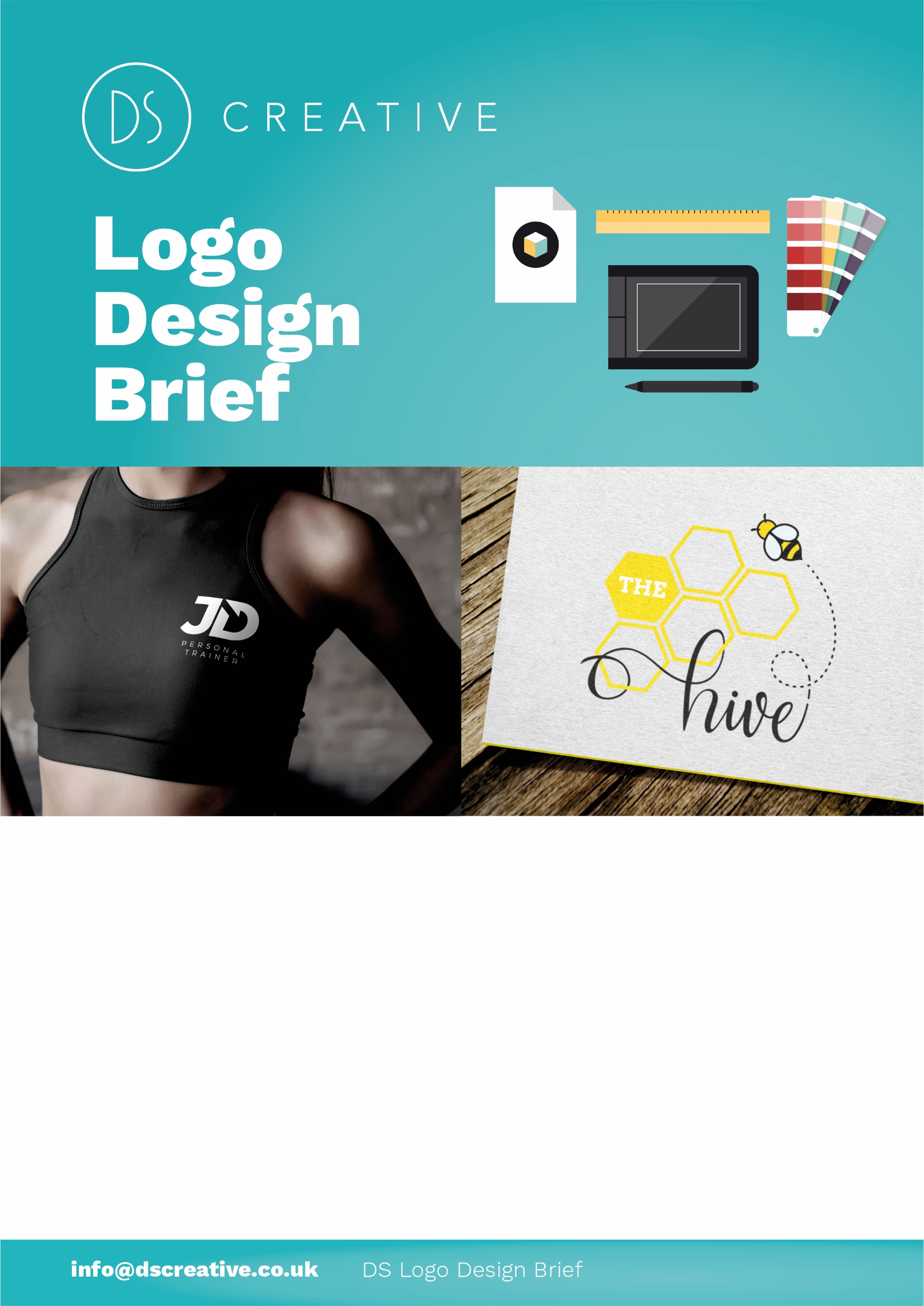  Contact DetailsThis will give the designer an outline of what your logo requirements are. The brief is a critical part of the design process. It helps develop understanding between you and the designer - and serves as an essential point of reference for both parties. Above all, the design brief ensures that important design issues are considered and questioned before the designer starts work saving you time and money. Please answer as many questions as you can. The more detail you can give, the more accurate your quote & design will be. 1) Logo Wording (And Tagline)What text do you want your logo to contain? Do you have a title or company name? Does your business have an existing tagline? (E.g. “service with a smile!”)2) Company ProfileWhat is your business about? What services/products do you offer? How would you describe your company? What message do you want to convey? What impact do you want to make on your customers?3) Target AudienceWho is your target audience? Who are the types of people who need to be influenced by your logo when they see it? 4) Logo UsageWhat will your logo be used for? Printed Stationary, Clothing/Embroidery, Digital Use (website, software, social media etc), Marketing Merchandise, Product Labels/Packaging etc.5) Creative GuidelinesIs there any specific style or look you would like for your logo? Are there any specific colours you would like to use? Would you like your logo with a graphical/art element or just text? How would you like your logo to look? Classy? Modern? Fun? Traditional? Will you need more than one variation of your logo?6) Examples of Logos/InspirationAre there any design examples that inspire you? What other company logos do you like? 7) Other InformationIs there anything else you would like to add to the brief? Are there any colours you do not want to include in your design? What logo designs do you dislike or want to avoid?  8) Schedule and DeadlineDo you have a deadline or specific work schedule we need to work to? Time needs to be included for research, concept, design development and production of artwork. Once this form is complete, please either:E-Mail it to info@dscreative.co.ukOr mail it to / visit us at
Unit 23 President Buildings, Savile Street East, Sheffield S4 7UQ
to discuss your requirements further.Company Name:  Contact Name: Email: Contact Number: Business Address: 